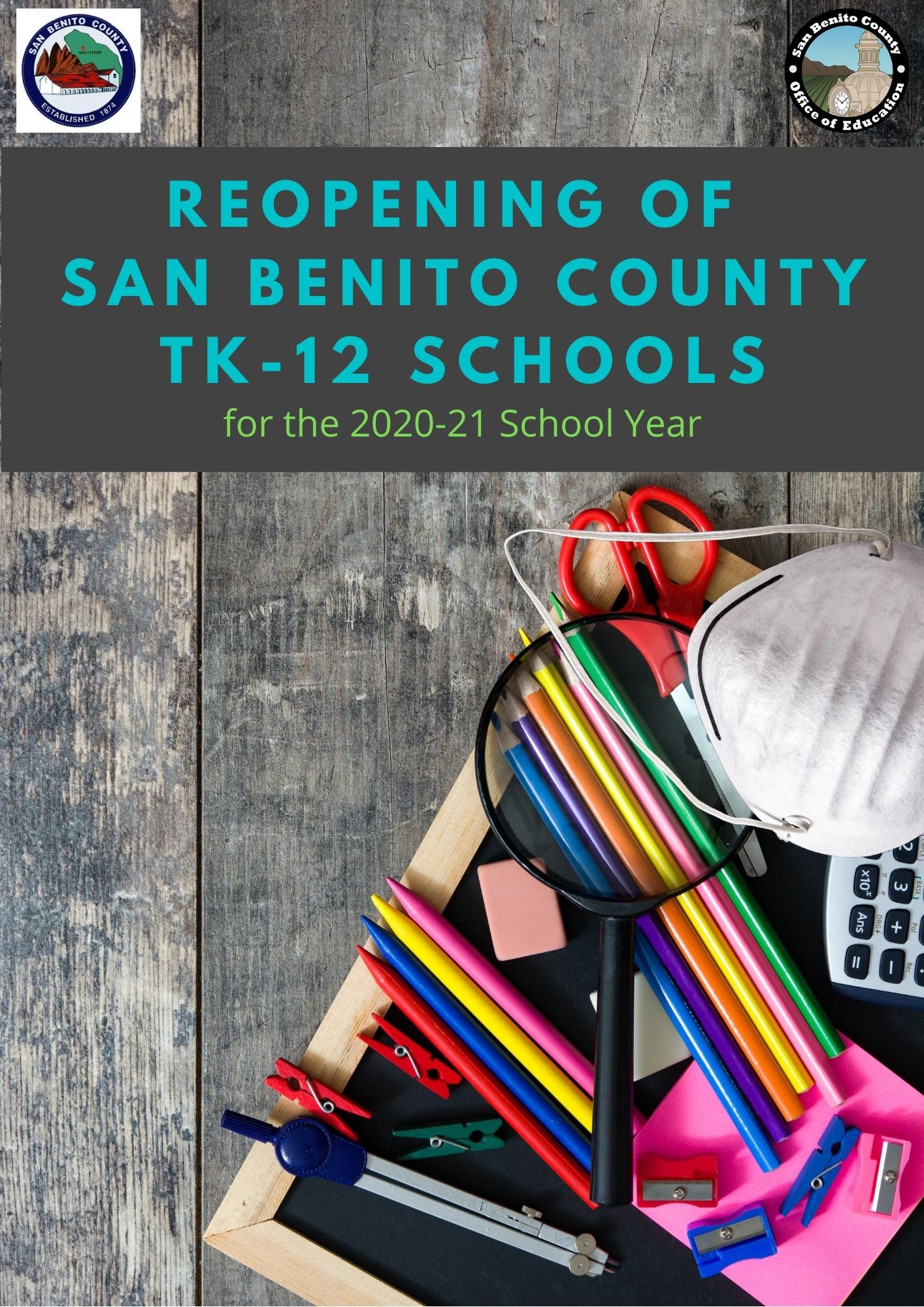 COVID-19 PREPARED: Reopening of San Benito County K-12 Schools for the 2020-2021 School YearContentsIntroduction and OverviewThis document is designed to assist in planning for the safer reopening of schools in San Benito County for the 2020-2021 school year. Although schools may begin the school year with a Distance Learning model, we recognize the importance of returning students to school campuses for in-person instruction, as well as the overarching need to protect the health and safety of our students, school staff, and broader community. The goal of this document is to help schools plan for and implement measures to reduce COVID-19 transmission in the school setting, while meeting the educational needs of all students. This document is intended to be applicable to all TK-12 schools, public or private, throughout San Benito County.Information and guidance surrounding safety and learning continues to evolve, requiring instructional plans to be able to move fluidly between Distance Learning and In-Person Learning.  To address the needs pertinent to the various scenarios, this document is divided into two sections, one describing Governor Newsom’s July 17, 2020 mandate and the other outlining guidance as schools move to partial (hybrid) or full in-person learning.Early decisions on school closure by public health experts around the country were based heavily on knowledge and experience with influenza, a disease for which school-based transmission is a significant factor in community-wide spread of disease. While scientific data for COVID-19 is still limited, published studies suggest that the epidemiology of COVID-19 is distinct from that of influenza. Specifically, studies suggest:COVID-19 disease prevalence among children is lower than in adults, and children who contract COVID-19 are more likely than adults to be asymptomatic or to have very mild symptoms.Multisystem inflammatory syndrome in children (MIS-C), a severe condition associated with COVID-19, remains rare.Furthermore, in several studies, children were less likely to be the first case within a household, suggesting that child-to-adult transmission may be less common than adult- to-child transmission.In other countries, where schools remained open or have recently reopened, cases in schoolchildren have been associated with few secondary cases in the school, suggesting that child-to-child transmission may also not be as significant as with influenza.Analysis of data broken down further by age show that these trends are seen more in younger children compared to teenagers, whose disease patterns more closely parallel those of adults.  These key findings have important implications for how we think about infection risk and play an important role in guiding our recommendations for preventing transmission in schools.Specifically, these findings suggest that COVID-19 transmission in schools is likely to be less widespread than influenza transmission, that adult-to-child transmission is greater than child-to- child transmission, and that transmission risks among younger children appear to be lower than older children.Education, just like healthcare and food provision, is an essential service in our community, and as such, the reopening of school campuses for in-person instruction with strict safety protocols should be prioritized. School closures magnify socioeconomic, racial, and other inequities among students. The students most impacted by school closures are those without access to technologies that facilitate distance learning, those whose parents comprise a disproportionate share of our community’s essential workforce and may be less available to provide instructional support, and those with special needs. Disruption of normal childhood social interactions also have a profound adverse impact on students’ social and emotional well-being.San Benito Public Health and the San Benito County Office of Education would like to thank the Reopening Committee for their collaboration each week to help develop this document. The following individuals have provided valuable input and represent all eleven district superintendents, charter school and private school administration, San Benito County Public Health, and a board of supervisor representative.  Krystal Lomanto, County Superintendent of SchoolsJennifer Logue, San Benito county Office of Education Deputy SuperintendentKeith Thorbahn, San Benito County Office of education Assistant SuperintendentDr. David Ghilarducci, San Benito County Public Health Interim Health OfficerTracey Belton, San Benito County Health and Human Services Agency DirectorLynn Mello, San Benito County Public Health Director of NursingMichele Huntoon, Aromas San Juan Unified School District SuperintendentCandace Brewen, Bitterwater-Tully Elementary School District Superintendent/PrincipalHallie Ochoa, Cienega Elementary School District Principal/Teacher Kevin Sved, Navigator Charter School Chief Executive OfficerDiego Ochoa, Hollister School District SuperintendentElizabeth Volmer, Jefferson Elementary School District Principal/TeacherJennifer Bernosky, North County Joint Union School District Superintendent/PrincipalAmanda McCraw, Panoche Elementary School District Principal/TeacherDr. Rachel McKenna, Sacred Heart Parish School PrincipalDr. Shawn Tennenbaum, San Benito High School SuperintendentDr. John Schilling, Southside Elementary School District Superintendent/PrincipalBronson Mendes-Lobue, Tres Pinos Elementary School District Superintendent/PrincipalLinda Smith, Willow Grove Elementary School DistrictPeter Hernandez, San Benito County Board of Supervisors District No. 3Phase 1:  COVID-19 and Reopening In-Person Learning Framework for K-12 Schools in California, 2020-2021 School Year- Distance Learning On July 17, 2020, Governor Gavin Newsom issued the COVID-19 and Reopening In-Person Learning Framework for K-12 Schools in California, 2020-2021 School Year, based on updated guidance from the California Department of Public Health (CDPH), requiring that all schools in counties on the California County Monitoring List to conduct only distance learning until the county has been off the monitoring list for 14 consecutive days. As of July 29, 2020, San Benito County remains on the monitoring list. LEAs may request a waiver allowing them to offer in-person instruction if staff and parents agree and the waiver is approved by the CDPH. A waiver may be granted by the local health officer for elementary schools to open for in-person instruction. A waiver may only be granted if one is requested by the superintendent (or equivalent for charter or private schools), in consultation with labor, parent and community organizations. Local health officers must review local community epidemiological data, consider other public health interventions, and consult with CDPH when considering a waiver request.School sites may typically reopen after 14 days after being designated on the California County Monitoring list and the site has followed all cleaning and disinfection protocols, consulted with the local public health department and public health has investigated. The framework explains that if a school district is open for in-person instruction, the superintendent should close a school district if 25% or more of schools in a district have closed due to COVID-19 within 14 days and in consultation with the local public health department. The framework goes on to explain that a school site may close if at least 5% of the “total number of teachers/students/staff are cases within a 14-day period.” Once a school district is providing in-person instruction, there is no state mandate to close the district however, ”The Local Health Officer may also determine school closure is warranted for other reasons, including results from public health investigation or other local epidemiological data.”Phase 2: In-Person ModelsThe County of San Benito Public Health Department’s decision to reopen school campuses for in-person instruction and to keep them open will depend on a number of factors. These include, but are not limited to, continually evolving scientific understanding of COVID-19; the number of current COVID-19 cases; the degree to which schools are contributing to community spread of COVID; the capacity of our health system to identify and care for cases and prevent transmission in healthcare settings; the availability and use of widespread testing to identify new cases; county residents’ ability to quickly and effectively isolate or quarantine themselves when sick; and our community’s continued cooperation in practicing physical distancing, using face coverings, and taking other preventive measures. As schools prepare to resume in-person instruction, schools should have plans in place for distance learning  instruction for students who may need to isolate or quarantine, as well as students who are medically fragile or who have a household member who is medically fragile. Schools should also be prepared for the possibility of partial or full school closure, either short- term or for a longer period. Because the data regarding the impact of school reopening on COVID-19 transmission dynamics remains incomplete, we will continue to learn and revise our guidance accordingly.This document contains a series of public health requirements, recommendations, and considerations for schools reopening their campuses for in-person instruction. These should be read in conjunction with all relevant local, State, and federal laws, as well as school reopening guidance from the State and federal government.Of particular relevance to this document are Education Code sections 43503 and 43504, which are in the process of being enacted by the State Legislature as this guidance is being released. Education Code section 43504 states that schools in California “shall offer in-person instruction to the greatest extent possible” during the 2020-2021 school year. Education Code section 43503 states, “Distance learning may be offered under either of the following circumstances:(A) On a local educational agency or schoolwide level as a result of an order or guidance from a state public health officer or a local public health officer. (B) For pupils who are medically fragile or would be put at risk by in-person instruction, or who are self-quarantining because of exposure to COVID-19.”The recommendations in this document are additional measures that the County of San Benito Public Health Department recommends schools take to protect the health and safety of students, staff, and the broader community. Recommendations from federal, state, or local public health officials is distinct from the legal orders or requirements that schools must follow. The guidance in this document reflects the best judgment of the County of San Benito Public Health Department as to practices that schools should follow, and it takes into account local conditions and considerations. The California Department of Education’s “Stronger Together: A  Guidebook for the Safe Reopening of California’s Public Schools” (June 2020) and the California Department of Public Health’s “COVID-19 Industry Guidance: Schools and School-Based  Programs” (July 17, 2020) offer general guidance for the entire state, where conditions vary significantly from region to region.Finally, the considerations in this document provide concrete examples of how the requirements or recommendations can be implemented and factors that school administrators may want to keep in mind when implementing them. These considerations are not requirements that schools must follow or even recommendations but actions the San Benito County Public Health urges schools to adopt.Guiding PrinciplesSeveral key principles informed the creation of this document:Evidence- and Practice-Based: This document is based on a review of the scientific research and available epidemiologic data on COVID-19. Although there continues to be limited information available on COVID-19 transmission dynamics, effectiveness of various public health interventions, and the clinical impact of COVID-19 on children and youth, we have utilized the best evidence available to create our recommendations. This included evaluation of published scientific literature, the experiences of other jurisdictions, and recommendations of experts in the United States and elsewhere.Collaborative: In developing this document, we are grateful for the collaboration of the San Benito County Office of Education, District Superintendents, and Charter and Private Schools administration; the questions and concerns we have heard from school superintendents, parents, and others; and our partnership with other health officers and school officials in San Benito County area and throughout the State of California. The input that we received has been invaluable in helping us to consider the educational needs of students and the practical constraints facing schools and families while also protecting the health and safety of students, staff, and our entire community.Iterative: Given the evolving nature of the COVID-19 epidemic and the scientific information that we anticipate will develop in the coming months, we expect that this document may need to be updated in the future.Practical and Adaptable: During this unprecedented pandemic, we realize that schools face significant operational constraints, parents and teachers have a range of perspectives on the reopening of school campuses, and students themselves have a variety of educational and developmental needs. These heterogenous perspectives are particularly evident when     considering the spectrum of differences across elementary, middle, junior high, and high school settings and the possibility of intermittent partial or full school closures (short-term or long-term) in the upcoming academic year. This document, therefore, was designed to provide clear direction while allowing schools appropriate flexibility based on their own constraints and resources.Section 1: PreventionCommon public health strategies to reduce the risk of disease transmission in schools and other community settings include: (1) minimizing the number of people who come into contact with each other, (2) maximizing the physical distance between people, (3) reducing the time that people spend in close proximity to others, and (4) measures to minimize dispersion of droplets and aerosols (e.g., using face coverings and covering coughs and sneezes). Because the relative contribution of each of these measures in reducing the spread of COVID-19 is not yet clear, public health experts have generally recommended that they be used collectively where possible.These strategies may be easier or harder to implement in different age groups or settings. For example, a school may be able to ensure that younger elementary school students have fewer contacts by having students stay in one classroom, but young students may be less able to wear face coverings consistently or maintain physical distancing during age-appropriate social and educational activities. In contrast, high school students encounter more individuals in a typical school day but are likely to have greater ability to maintain physical distancing and more consistently use face coverings. (See Figure 1.)  For these reasons, the requirements, recommendations, and considerations for minimizing disease transmission on school campuses necessarily vary by age group.Figure 1. Organizing Principles for Preventing COVID-19 Transmission by Age GroupOrganizing Principle:Stable CohortsOrganizing Principle: Physical Distancing and Required Face Coverings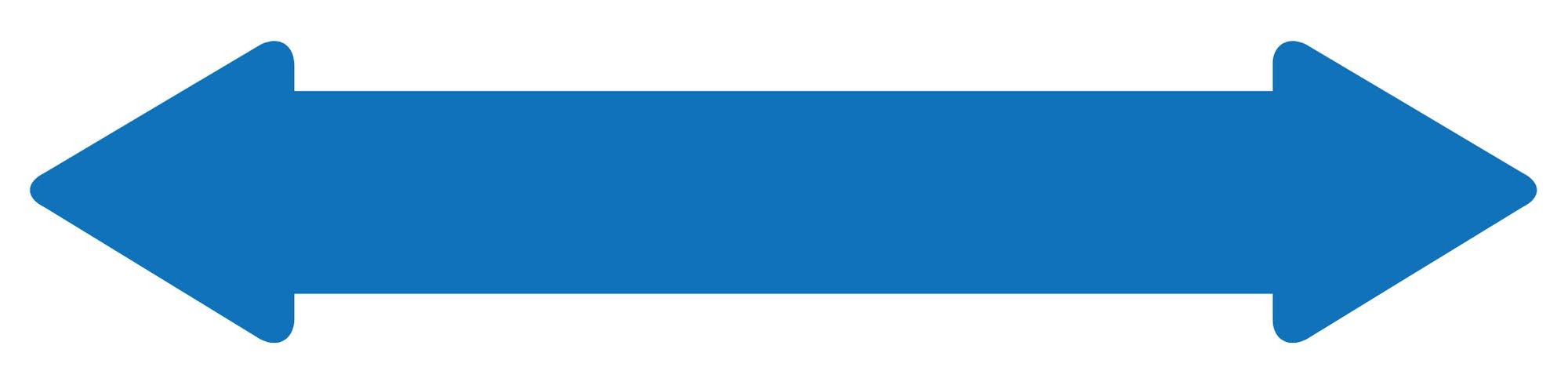 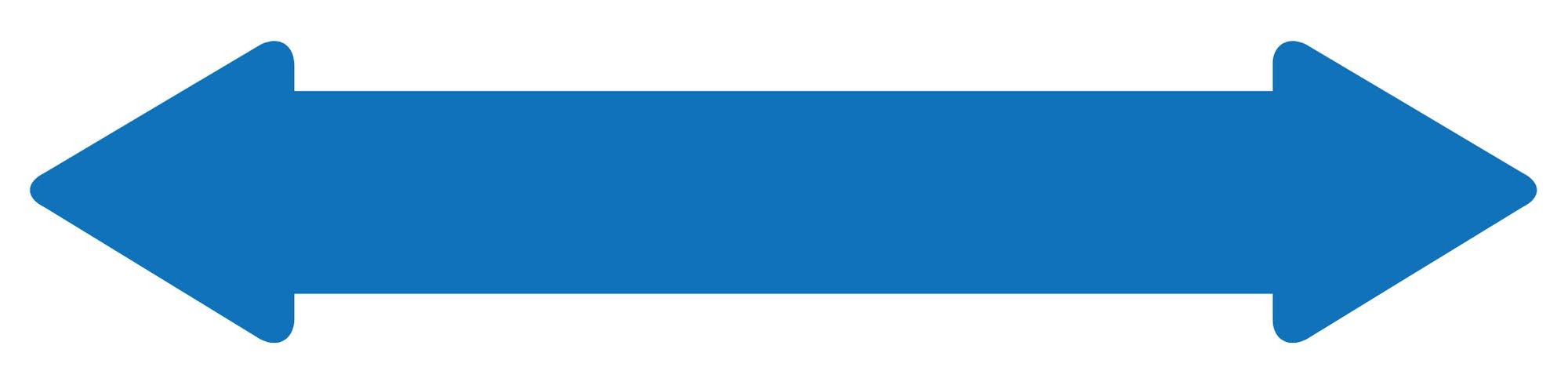 Less feasible to limit close contact and wear face coveringsMore feasible to maintain stable cohortsGreater need for in-person and group-based instruction with close contact to support social- emotional and academic developmentMore feasible to limit close contact and wear face coveringsLess feasible to maintain stable cohorts Lesser need for in-person or group-basedinstruction with close contact to support social-emotional and academic developmentPhysical DistancingGeneralArrival and DepartureConsiderationsPlace markings on the ground to facilitate physical distancing of six feet or more at all school entry and exit points and crosswalks near the school.If crowding of students is occurring during arrival or departure, consider staggering arrival or departure times and designating multiple pick-up and drop-off locations tomaximize physical distancing while minimizing scheduling challenges for students and families.Classroom SettingsRecommendationsElementary schoolsPrioritize stability of stable classroom cohorts over physical distancing or face covering use. Given the social and educational needs of this age group, physical distancing and face coverings may be difficult to enforce for this age group.Therefore, strict maintenance of a stable classroom cohort, which minimizes the total number of contacts, is the primary mechanism of risk reduction.Middle schools/junior high schools and high schoolsSpace students at least four to six feet apart, if possible, in existing facilities. If that is not possible, consider placing barriers between students.Establish stable classroom cohorts for the entire school day, if feasible.In all settingsClass sizes should be as small as practicable.Ensure adequate supplies to minimize sharing of high-touch materials (art supplies, equipment, electronic devices, etc.) to the extent practicable, or limit use of supplies and equipment to one group of students at a time and clean and disinfect between uses.Keep students’ belongings separate so that students do not come in contact with other students’ belongings.Reduce the amount of furniture and equipment in the classroom to facilitate distancing and reduce high-touch surfaces.  Where separation is not possible, schools should use barriers such as plexiglass.Increase ventilation by increasing outdoor air circulation (e.g., by opening windows) or using high-efficiency air filters and increasing ventilation rates.1ConsiderationsUse non-classroom space for instruction (including regular use of outdoor space, gyms, or cafeterias), if doing so will allow for greater distancing between students.Place markings on classroom floors to facilitate physical distancing.For middle schools/junior high schools and high schools, stable classroom cohorts can be facilitated by having different teachers rotate into the classroom to teach different subjects.Non-Classroom SettingsRecommendationsRestrooms: Stagger restroom use by groups of students to the extent practicable, and/or assign certain groups of students to use certain restrooms.Libraries: Stagger group use of libraries.Cafeterias: Serve meals in classrooms or outdoors, instead of cafeterias or group dining rooms, wherever practicable.Playgrounds and Recess: Consider holding recess activities in separated areas designated by class and/or staggered throughout the day. Limit use of shared playground equipment in favor of physical activities that require less contact with surfaces and allow for greater physical distancing.Physical Education: Conduct physical education classes outdoors whenever possible, maintaining separation of classes and with appropriate physical distancing within groups to the extent practicable. Face coverings should not be worn during exercise.Lockers: Minimize use of lockers to avoid unnecessary mixing and congregation of students in hallways.Hallways: Minimize congregate movement through hallways as much as practicable. For example, establish more ways to enter and exit a campus, stagger passing times when necessary or when students cannot stay in one room, and establish designated one-way walking/passage areas.1 Increase circulation of outdoor air as much as possible by opening windows and doors, unless doing so would pose a health or safety risk to individuals using the facility (e.g., allowing in pollen or smoke or exacerbating asthma symptoms). If opening windows poses a safety or health risk, maximize central air filtration for HVAC systems (ideally with a targeted filter rating of at least MERV 13).Staff Break Rooms: Consider closing break rooms or limiting the number of staff who can be in the break room at a given time (particularly rooms that are small) to allow for physical distancing. Encourage or require staff to eat meals outdoors or in large, well ventilated spaces.School Offices: Space staff at least six feet apart.Bus Transportation to and from SchoolConsiderationsMaximize physical distancing between students at bus stops by placing ground markings at bus stops.Provide bus drivers with extra masks for students who lose or forget to bring their masks.Provide bus drivers with disinfectant wipes and disposable gloves to support disinfection of frequently touched surfaces during the day.  Use seating assignments that are shared with parents and students to encourage social distancing and minimize time spent getting on the bus.When practical, open windows when students are on the bus.Hygiene MeasuresFace CoveringsRequirementsAll staff as well as all students in 3rd-12th grade are required to wear face coverings while in the classroom and on campus, unless there is a medical or behavioral contraindication.  This includes while arriving and departing from school campus and while waiting for or riding on a school bus.  Face coverings are recommended for students in grades TK-2nd as outlined in the California Department of Public Health guidance.Staff excluded from this requirement are those that require respiratory protection according to Cal/OSHA standards.Students excluded from face covering requirements include: (1) anyone who has trouble breathing or is unconscious, incapacitated, or otherwise unable to remove the covering without assistance and (2) students with special needs who are unable to tolerate a face covering.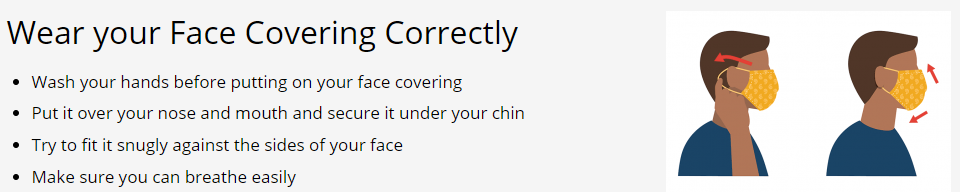 Post signage in high visibility areas to remind students and staff of (1) when and where face coverings are required and (2) appropriate use of face coverings.Communicate with all staff and families regarding expectations for use of face coverings at school and how to wash face coverings.Educate students, particularly younger elementary school students, on the rationale and proper use of face coverings.Face covering should be washed frequently.RecommendationsIf a student or staff has trouble wearing his/her face covering, allow the individual to remove his/her face covering for a short period of time.Provide face coverings for students and staff who lose their face coverings or forget to bring them to school.Face shields are not recommended as a replacement for face coverings given concerns over their ability to minimize droplet spread to others. Teachers may consider using face shields in certain limited situations: during phonological instruction to enable students to see the teacher’s mouth and in settings where a cloth face covering poses a barrier to communicating with a student who is hearing impaired or a student with a disability.Handwashing and Other Hygiene MeasuresRecommendationsModel, practice, and monitor handwashing, particularly for lower grade levels.Develop routines to ensure students wash their hands or use hand sanitizer upon arrival to campus; after using the restroom; after playing outside and returning to the classroom; before and after eating; and after coughing or sneezing.Have students and staff wash hands at staggered intervals to minimize congregation around handwashing and hand sanitizer stations.Proper handwashing is more effective at preventing transmission, but hand sanitizer is an acceptable alternative if handwashing is not practicable.Provide hand sanitizer in each classroom, in any other indoor space used by students or staff, at building entrances/exits, and at locations designated for students or staff to eat.Students under the age of 9 should use hand sanitizer only under adult supervision.Suspend or modify use of site resources that necessitate sharing or touching items.ConsiderationsConsider installing additional hand sanitizing stations at all school entrances and near classrooms to minimize movement and congregation in bathrooms.Cleaning and MaintenanceRecommendationsWhen choosing cleaning products, use those approved for use against COVID-19 on the Environmental Protection Agency (EPA)-approved list “N” and follow product instructions. Choose asthma-safer ingredients (hydrogen peroxide, citric acid or lactic acid) whenever possible and avoid products that mix these ingredients with peroxyacetic (paracetic) acid, sodium hypochlorite (bleach) or quaternary ammonium compounds, which can exacerbate asthma.Provide employees training on manufacturer’s directions, on Cal/OSHA requirements for safe use and as required by the Healthy Schools Act, as applicable.Ensure proper ventilation during cleaning and disinfecting. Introduce fresh outdoor air as much as possible, for example, by opening windows where practicable. When cleaning, air out the space before students arrive; plan to do thorough cleaning when students are not present. If using air conditioning, use the setting that brings in fresh air. Replace and check air filters and filtration systems to ensure optimal air quality.Ensure that all water systems are safe to use after a prolonged facility shutdown to minimize the risk of Legionnaires’ disease and other waterborne diseases.After an illness, limit access to areas used by the sick person (e.g., a student’s desk or a staff member’s office) until cleaned and disinfected.ConsiderationsLimit use of items that are difficult to clean and sanitize.Establish a cleaning and disinfecting schedule to avoid both under- and over-use of cleaning products.Food ServicesRecommendationsServe meals in classrooms or outdoors instead of in cafeterias or group dining rooms where practicable. Serve individually plated or bagged meals. Avoid sharing of foods and utensils and buffet or family-style meals.Electives, Extracurricular Activities, Athletics, and School EventsElectives and Extracurricular ActivitiesConsiderationsConsider whether extracurricular activities can be conducted outdoors or virtually (e.g., remote broadcasting of musical and theatrical practice and performances) or while maintaining stable classroom cohorts.AthleticsSchool athletics are addressed in detail in guidance from the California Interscholastic Federation (CIF).  Specific guidance regarding sports during the 2020-21 school year can be found on the CIF website.  Decisions surrounding school athletics programs must adhere to California Department of Public Health guidance.School EventsRecommendationsMaximize the number of school events that can be held virtually or outside.Events involving on-campus visitors interacting with staff or students should be minimized.Section 2: MonitoringHealth ScreeningsHealth screenings refer to symptom screening, temperature screening or a combination of both. The San Benito County Schools will be conducting passive screening for all staff members and active screening for all students. The passive screening process asks staff to self-screen before leaving for work (ensure temperatures below 100.4 degrees Fahrenheit and symptom free) and expects staff to respond to screening questions once they arrive to work. Staff will be expected to wash hands or use hand sanitizer (60% ethyl alcohol content) before reporting to their workspace. The active screening process checks temperatures of all students using a contact-less thermometer as well as asks students to answer screening questions before getting on a bus or entering the campus. Students will be expected to wash hands or use hand sanitizer (60% ethyl alcohol content) as they enter their classroom(s). RequirementsPost signs at all entrances instructing students, staff, and visitors not to enter campus if they have any COVID-19 symptoms. COVID-19 symptoms include fever, chills, cough, shortness of breath, difficulty breathing, fatigue, muscle or body aches, headache, recent loss of taste or smell, sore throat, congestion or runny nose, nausea, vomiting, or diarrhea.All students and staff should be screened for symptoms each day. Staff and students’ parents or guardians can conduct symptom screening at-home, prior to arrival. Alternatively, symptom screening can occur on-site via self-reporting, visual inspection, or a symptom screening questionnaire. Symptom screenings do not need to be performed by a nurse or other health professional.No touch thermometers may be used when a fever is suspected. The person conducting the temperature should wear appropriate PPE (facemask, eye protection, and disposable gloves). Students or staff with any identified COVID-19 symptoms and/or a temperature of100.4 or higher must be sent home immediately until testing and/or medical evaluation has been conducted.  Students and staff must be fever free for 24 hours without the use of fever-reducing medication before returning.Communicate screening requirements to all staff and families. Provide periodic reminders throughout the school year.RecommendationsAny on-campus temperature screening (for students) should be conducted using a contact-less thermometer with appropriate PPE in place to separate the screener from individuals screened. Specifically,Screening stations should be set up at least six feet apart from each other.The person measuring temperatures should be trained and wear appropriate PPE (facemask, face shield, and disposable gloves).If using contact-less thermometer, gloves do not need to be changed before the next check if the individual screened was not touched.Figure 2. Recommended Health Screening for Students and StaffAsk these questions. A person who answers “Yes” to any one of these questions must not be allowed to enter the school facility.COVID-19 Testing and Reporting     In the COVID-19 and Reopening In-Person Learning Framework published on July 17, 2020, the California Department of Public Health explains that once schools are re-opened to at least some in-person instruction, it is recommended that surveillance testing be implemented based on the local disease trends. If epidemiological data indicates concern for increasing community transmission, public health may recommend testing of staff at a school site or district, as lab testing capacity allows. RequirementsRequire students and staff to contact their medical provider as soon as possible after they develop one or more COVID-19 symptoms or if one of their household members or non-household close contacts tested positive for COVID-19.1Positive test results:Require that parents/guardians and staff notify school administration immediately if the student or staff tested positive for COVID-19 or if one of their household members or non-household close contacts tested positive for COVID-19.Upon receiving notification that staff or a student has tested positive for COVID-19 or been in close contact with a COVID-19 case, take actions as required in Section 3 below.Negative test results:Symptomatic students or staff who test negative for COVID-19 should remain home until they are fever free for at least 24 hours without fever-reducing medication and other symptoms have improved.Asymptomatic non-household close contacts to a COVID-19 case should remain at home for a total of 14 days from date of last exposure even if they test negative.Asymptomatic household contacts should remain at home until 14 days after the COVID-19 positive household member completes their isolation.RecommendationsIn lieu of a negative test result, allow symptomatic students and staff to return to work/school with a medical note by a physician that provides alternative explanation for symptoms and reason for not ordering COVID-19 testing.ConsiderationsProvide parents and staff with information regarding nearby testing sites, which is available through OptumServe. Call 1-888-634-1123 to set up an appointment or go online at https://lhi.care/covidtesting  Section 3: Response to Suspected or Confirmed Cases and Close ContactsRequirementsSuspected COVID-19 Case(s):Work with school administrators, nurses, and other healthcare providers to identify an isolation room or area to separate anyone who exhibits COVID-19 symptoms.Any students or staff exhibiting symptoms should immediately be required to wear a face covering and wait in an isolation area until they can be transported home or to a healthcare facility, as soon as practicable. For serious illness, call 9-1-1 without delay.Confirmed COVID-19 Case(s):School administrators should notify the County of San Benito Public Health Department immediately of any positive COVID-19 case by calling (831-637-5367). Notify all staff and families in the school community of any positive COVID-19 case while maintaining confidentiality as required by state and federal laws. Close off areas used by any sick person and do not use before cleaning and disinfection. To reduce risk of exposure, wait 24 hours before you clean and disinfect. If it is not possible to wait 24 hours, wait as long as practicable. Ensure a safe and  correct application of disinfectants using personal protective equipment and ventilation as recommended in Section 1.C.For elementary schools and other settings in which stable classroom cohorts have been maintained: All students and staff should be instructed to get COVID-19 testing and remain quarantined at home for 14 days.For middle schools/junior high schools, high schools, and any settings in which stable classroom cohorts have NOT been maintained: Utilize class seating rosters and consultation with teachers/staff to identify close contacts to the confirmed COVID-19 case in all classrooms and on-campus activities. A close contact is someone who has been within six feet of the case for a prolonged period of time (at least 10-15 minutes) regardless of face covering use. Close contacts should be instructed to get COVID-19 testing and should remain quarantined at home for 14 days.For all settings: Provide information regarding close contacts to the County of San Benito Public Health Department via secure fax or email.Close contacts to confirmed COVID-19 Case(s):Close contacts (household or non-household) of confirmed COVID-19 cases should be sent home immediately, recommended to get COVID-19 testing, and, even if they test negative, remain in quarantine for a full 14 days after (1) date of last exposure to COVID-19 positive non-household contact or (2) date that COVID-19 positive household member completes their isolation.No actions need to be taken for persons who have not had direct contact with a confirmed COVID-19 case, and instead have had close contact with persons who were in direct contact.Those who test positive should not return until they have met County of San Benito criteria to discontinue home isolation (see Table 1, Scenario 3).Return to Campus after Testing:Symptomatic individuals who test negative for COVID-19 can return 24 hours after resolution of fever (if any) and improvement in symptoms.Documentation of a negative test result, if available, should be provided to school administrators.In lieu of a negative test result, allow students and staff to return to work with a medical note by a physician that provides alternative explanation for symptoms and reason for not ordering COVID-19 testing.Symptomatic individuals who test positive for COVID-19 can return 10 days after symptom onset or test date.Asymptomatic individuals who test positive for COVID-19 can return 14 days after their positive test result.If they test positive, close contacts to confirmed COVID-19 cases can return after completing the required isolation period described above.If they test negative, close contacts to confirmed COVID-19 cases can return a full 14 days after (1) date of last exposure to COVID-19 positive non-household contact or (2) date that COVID-19 positive household member completes their isolation.Table 1. Steps to Take in Response to Confirmed or Suspected COVID-19 Cases and Close Contacts  Table 2. Steps to Take in Response to Negative Test ResultSection 4: Distance/Remote Learning for Particular StudentsConsiderationsRegardless of on-site school conditions, distance/remote learning should be made available for the following students:Students who are medically fragile or would be put at risk by in-person instruction, or who are isolating or quarantining because of exposure to COVID- 19Students who live in a household with anybody who is medically fragileFamilies requesting distance learning due to medical fragility must provide a physician’s note supporting such request.I have read and understand the Reopening of San Benito County TK-12 schools plan for the 2020-2021 school year.__________________________________________________	____________________________________Parent Signature						DateName of Student(s):____________________________________________________________________________________________________________________________________________________________1.  Within the last 14 days have you been diagnosed with COVID-19 or had a test confirming you have the virus?1.  Within the last 14 days have you been diagnosed with COVID-19 or had a test confirming you have the virus?Yes – STAY HOME and contact your medical provider. Yes – STAY HOME and contact your medical provider. 2.  Do you live in the same household with, or have you had close contact with, someone who in the past 14 days has been in isolation for COVID-19 or had a test confirming they have the virus? Close contact is less than 6 feet for 15 minutes or more.2.  Do you live in the same household with, or have you had close contact with, someone who in the past 14 days has been in isolation for COVID-19 or had a test confirming they have the virus? Close contact is less than 6 feet for 15 minutes or more.Yes – STAY HOME and contact your medical provider. Yes – STAY HOME and contact your medical provider. 3.  Have you had any one or more of these symptoms today or within the past 24 hours? Are these symptoms new or not explained by another reason?3.  Have you had any one or more of these symptoms today or within the past 24 hours? Are these symptoms new or not explained by another reason?FeverCoughShortness of breath/trouble breathingChillsNight sweatsSore throatMuscle/body achesLoss of taste or smellHeadacheConfusionVomitingDiarrheaYes – STAY HOME and contact your medical provider. Yes – STAY HOME and contact your medical provider. ScenarioImmediate ActionsCommunicationScenario 1: A student or staff member either exhibits COVID-19 symptoms, answers “yes” to a health screening question, or has a temperature of 100.4 or above.Student/staff sent homeRecommend testing (If positive, see #3, if negative, Table 2)School/classroom remains openNo action is neededScenario 2: A family member or someone in close contact with a student or staff member (outside the school community) tests positive for COVID-19Student/staff sent homeSchool administration notifiedQuarantine for 14 days from last exposureRecommend testing (but will not shorten 14-day quarantine)School/classroom remains openFor the Involved Student Family or Staff Member: Template Letter: Household Member or Close Contact With COVID-19 CaseScenario 3: A student or staff member tests positive for COVID-19.Public health department notifiedSchool administration notifiedIsolate symptomatic cases and exclude from school for 10 days from symptom onset or test date  Identify contacts*, quarantine & exclude exposed contacts (likely entire cohort **) for 14 days after the last date the case was present at school while infectiousRecommend testing of contacts, prioritize symptomatic contacts (but will not shorten 14- day quarantine)Disinfection and cleaning of classroom and primary spaces where case spent significant timeSchool remains openFor Positive Case Student Family/Staff: Template Letter: COVID- 19 CaseFor Student Families and Staff Members Identified as Close Contacts: Template Letter: Household Member or Close Contact With COVID-19 CaseFor All Other Student Families and Staff Members:Template Letter: COVID- 19 Case in Our Community*A contact is defined as a person who is <6 feet from a case for >15 minutes. In some school situations, it may be difficult to determine whether individuals have met this criterion and an entire cohort, classroom, or other group may need to be considered exposed, particularly if people have spent time together indoors**A cohort is a stable group with fixed membership that stays together for all courses and activities (e.g., lunch, recess, etc.) and avoids contact with other persons or cohorts.*A contact is defined as a person who is <6 feet from a case for >15 minutes. In some school situations, it may be difficult to determine whether individuals have met this criterion and an entire cohort, classroom, or other group may need to be considered exposed, particularly if people have spent time together indoors**A cohort is a stable group with fixed membership that stays together for all courses and activities (e.g., lunch, recess, etc.) and avoids contact with other persons or cohorts.*A contact is defined as a person who is <6 feet from a case for >15 minutes. In some school situations, it may be difficult to determine whether individuals have met this criterion and an entire cohort, classroom, or other group may need to be considered exposed, particularly if people have spent time together indoors**A cohort is a stable group with fixed membership that stays together for all courses and activities (e.g., lunch, recess, etc.) and avoids contact with other persons or cohorts.ScenarioImmediate ActionsCommunicationA student or staff member tests negative for COVID-19 after Scenario 1 (symptomatic)Student/staff may return to school 24 hours after resolution of fever without the use of fever-reducing medication and improvement in other symptomsSchool/classroom remains openNo action is neededA student or staff member tests negative after Scenario 2 (close contact)Student/staff must remain in quarantine for a full 14 days after (1) date of last exposure to COVID-19 positive non-household contact or(2) date that COVID-19 positive household member completes their isolationSchool/classroom remains openNo action is neededA student or staff member tests negative after routine surveillance testing (no symptoms and no close contact to a confirmed COVID-19 case)Can return to school/work immediatelySchool/classroom remains openNo action is needed